Jakuba Katalpa: NěmciVztahy Čechů a Němců se jako téma literárních děl v pojetí, které není černobílé, začaly pozvolna objevovat v českém prostředí až po roce 1989. Román Němci je dílem, které toto téma reflektuje jednak směrem k válečným událostem i meziválečnému dění první poloviny 20. století, jednak k době daleko poválečné – osmdesátým létům.   Pracovní list pro žáky středních škol je součástí kolekce Pod stromeček patří kniha, jejímž cílem je v době předvánoční připomenout vybrané knihy, které by mohly někoho pod stromečkem potěšit... Jakuba Katalpa: Němci_________________________________________________Charakterizujte na základě videa dějovou linii románu:…………………………………………………………………………………………………………………………………………………………………………………………………………………………………………………………………………………………………………………………………………………………………………………………………………………………………………………………………………………………………………………………………………………………………………………………………………………………………………………………………………………………………………………………………………………………………………………………………………………………………………………………………………………………………………………………………………………………………………Charakterizujte na základě videa román Němci z literárněteoretického hlediska:……………………………………………………………………………………………………………………………………………………………………………………………………………………………………………………………………………………………………………………………………………………………………………………………………………………………………………………………………………………………………………………………………………………………………………………………………………………………………………………………………………………………………………………………………………………………………………………………………………………………………………………………………………………………………………………………………………………………………………………………………………………………………………………………………………………………………………………………………………………………………………………………………………………………………………………………………………………………………………………………………………………………………………………………………………………………………………Vyhledejte v odborné literatuře nebo na internetu další literární díla s tematikou vztahů Čechů a Němců:…………………………………………………………………………………………………………………………………………………………………………………………………………………………………………………………………………………………………………………………………………………………………………………………………………………………………………………………………………………………………………………………………………………………………………………………………………………………………………………………………………………………………………………………………………………………………………………………………………………………………………………………………………………………………………………………………………………………………………………………………………………………………………………………………………………………………………………………………………………………………………………………Co jsem se touto aktivitou naučil(a):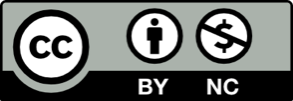 